 Klasa VIb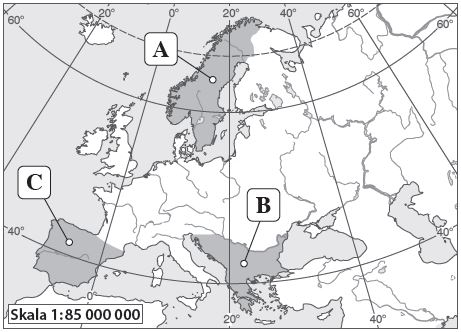 Karta pracy: Położenie i ukształtowanie                 I                           powierzchni Europy.          ………………………………              Imię          nazwisko         klasa1. Na mapie I  literami A, B i C zaznaczono największe europejskie półwyspy. Podaj ich nazwy.A. _______________________________________________________B. _______________________________________________________C. _______________________________________________________.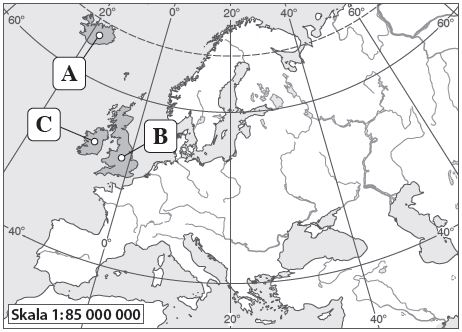                                                                                                                                II Na mapie II  literami A, B i C zaznaczono największe   europejskie półwyspy. Podaj ich nazwy.	A. _______________________________________________________B. _______________________________________________________C. _______________________________________________________.2. Skreśl zbędne wyrazy tak, aby podane zdania zawierały prawdziwe informacje.A. Zachodnie wybrzeża Europy są oblewane przez wody Oceanu Arktycznego / Oceanu Atlantyckiego.B. Przeważającą część Europy zajmują niziny / góry.C. Granica między Europą a Azją biegnie w dużej części podnóżem gór Uralu / Gór Dynarskich.	D. Europa ma bardzo krótką / długą linię brzegową.     E. Przeważającą część Europy zajmują niziny / wyżyny.F. Granica między Europą a Azją biegnie w dużej części przez morza / lądy.3. Oceń, czy podane informacje są zgodne z prawdą. Zaznacz literę P, jeśli informacja jest prawdziwa, 
lub literę F, jeśli jest fałszywa. 1.Najniżej położony punkt Europy (28 m p.p.m.) znajduje się na Wyżynie Środkoworosyjskiej.PF2.Na Pojezierzu Fińskim występuje rzeźba polodowcowa.PF3.Najwyższym szczytem Europy jest leżący w Alpach Mont Blanc.PF1.Najwyższym szczytem Europy jest leżący w Karpatach Mont Blanc.PF2.Góry Skandynawskie znajdują się w północnej części kontynentu europejskiego.PF3.Lądolód był ważnym czynnikiem kształtującym rzeźbę południowych terenów Europy.PF